Appendix G.7. Invitation Letter for Area Probability Sample in English (In-Person Delivery)<STUDY LETTERHEAD AND LOGO>Dear current resident,We are pleased to invite you to take part in a survey about health and well-being. Your answers will help us learn more about households in Puerto Rico, especially when it comes to food and nutrition needs. The results of this survey will also help the U.S. Department of Agriculture and the Administración para el Desarrollo Socieconómico de la Familia improve programs and services offered to Puerto Rican households.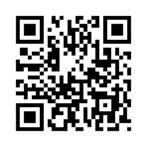 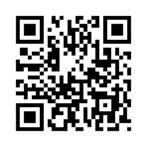 The survey will take about 40 minutes. The study report will not include names or other information that could be used to identify you or your household. Your participation is voluntary. If you or anyone in your household receives assistance from Administración de Desarollo Socioeconómico de la Familia, participating in the survey will not affect your benefits, the benefits anyone else in your household receives, or the benefits you may apply for in the future.Need help?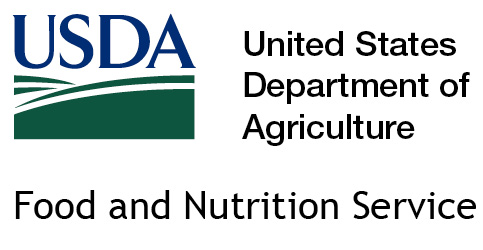 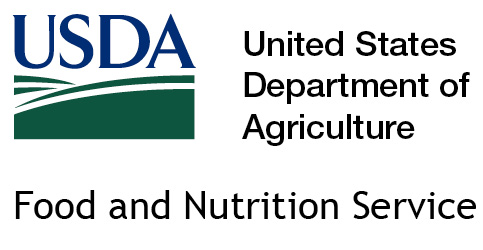 Send us an email at email@address.com Visit the study website at www.healthandwellbeingPR.comCall us at [1.800.XXX.XXXX]Thank you for taking part in this important survey. [Name] [Title and Division] PS: I’ve included $5 as a thank-you in advance for your participation. We look forward to receiving your survey!